Согласно Модели функционирования системы маркировки товаров (распоряжение Правительства РФ от 28.04.2018 N 791-р) каждой единице товара присваивается уникальный код, все этапы оборота товаров (от производства или импорта до расчета за товар с применением ККТ или иного вывода товара из оборота) регистрируются в информационной системе маркировки товаров. Маркировать товары обязаны участники их оборота. Обычно это импортеры, производители, торговые организации и ИП. Маркировка представляет собой нанесение специального Data Matrix кода на упаковку и внесение этой единицы товара в базу данных.Правительство РФ установило Перечень отдельных товаров, подлежащих обязательной маркировке средствами идентификации (распоряжение от 28.04.2018 N 792-р), а также Правила маркировки товаров, на которые в обязательном порядке наносятся идентификационные знаки (постановление от 26.04.2019 N 515). Общие правила применяются в случае, если особенности маркировки отдельных товаров не определены актами Правительства РФ.Поэтапно вводится обязательная маркировка средствами идентификации целого ряда разных групп товаров:Обязательная маркировка отдельных товаровЭксперименты по маркировке отдельных товаровКроме действующих систем обязательной маркировки, в качестве эксперимента реализуются и пилотные проекты мониторинга оборота разных групп товаров. В случае признания эксперимента успешным возможно принятие решения о введении в отношении них обязательной маркировки.Так, тестируется маркировка товаров: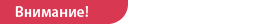 Подробнее о маркировке можно узнать на сайте системы "Честный знак" (https://честныйзнак.рф). Там же можно зарегистрироваться в системе и приобрести средства идентификации товаров.Регулирующая нормаСроки запуска маркировкиСроки запуска маркировкиОбъект маркировкиОбъект маркировкиСубъект маркировкиПостановление Правительства РФ от 11.08.2016 N 787с 12 августа 2016 годас 12 августа 2016 годапредметы одежды из норки, нутрии, песца, лисицы, кролика, зайца, енота, овчины и предметы одежды прочиепредметы одежды из норки, нутрии, песца, лисицы, кролика, зайца, енота, овчины и предметы одежды прочиепроизводители, импортеры, организации оптовой торговли, розничные продавцы, комиссионеры и иные участники оборотаПостановление Правительства РФ от 28.02.2019 N 224с 1 июля 2020 годас 1 июля 2020 годасигареты и папиросысигареты и папиросыпроизводители, импортеры, организации оптовой и розничной торговли, иные участники оборотаПостановление Правительства РФ от 28.02.2019 N 224с 1 июля 2021 годас 1 июля 2021 годаальтернативная табачная продукцияальтернативная табачная продукцияпроизводители, импортеры, организации оптовой и розничной торговли, иные участники оборотаПостановление Правительства РФ от 28.02.2019 N 224с 1 марта 2022 годас 1 марта 2022 годаникотиносодержащая продукция: табак (табачные изделия) для потребления путем нагревания; курительные смеси для кальяна, не содержащие табакникотиносодержащая продукция: табак (табачные изделия) для потребления путем нагревания; курительные смеси для кальяна, не содержащие табакпроизводители, импортеры, организации оптовой и розничной торговли, иные участники оборотаПостановление Правительства РФ от 28.02.2019 N 224с 15 декабря 2022 годас 15 декабря 2022 годажидкости для электронных систем доставки никотина, в том числе безникотиновые, в картриджах, капсулах, а также в составе электронных систем доставки никотина одноразового использованияжидкости для электронных систем доставки никотина, в том числе безникотиновые, в картриджах, капсулах, а также в составе электронных систем доставки никотина одноразового использованияпроизводители, импортеры, организации оптовой и розничной торговли, иные участники оборотаПостановление Правительства РФ от 14.12.2018 N 1556с 1 июля 2020 годас 1 июля 2020 годалекарственные препараты для медицинского применениялекарственные препараты для медицинского примененияпроизводители, импортеры, держатели регистрационных удостоверений, дистрибьюторы, мед.организации, аптекиПостановление Правительства РФ от 05.07.2019 N 860с 1 июля 2020 годас 1 июля 2020 годаобувные товарыобувные товарыпроизводители, импортеры, организации оптовой торговли, розничные продавцы, комиссионеры и иные участники оборотаПостановление Правительства РФ от 31.12.2019 N 1953с 1 октября 2020 годас 1 октября 2020 годафотоаппараты и фотовспышкифотоаппараты и фотовспышкипроизводители, импортеры, организации оптовой торговли, розничные продавцы, комиссионеры и иные участники оборотаПостановление Правительства РФ от 31.12.2019 N 1953с 1 октября 2022 годас 1 октября 2022 годаимпортные комплекты и наборы фототоваровимпортные комплекты и наборы фототоваровпроизводители, импортеры, организации оптовой торговли, розничные продавцы, комиссионеры и иные участники оборотаПостановление Правительства РФ от 31.12.2019 N 1957с 1 октября 2020 годас 1 октября 2020 годадухи и туалетная водадухи и туалетная водапроизводители, импортеры, организации оптовой торговли, розничные продавцы, комиссионеры и иные участники оборотаПостановление Правительства РФ от 31.12.2019 N 1957с 1 октября 2022 годас 1 октября 2022 годаимпортные комплекты и наборы парфюмерной продукцииимпортные комплекты и наборы парфюмерной продукциипроизводители, импортеры, организации оптовой торговли, розничные продавцы, комиссионеры и иные участники оборотаПостановление Правительства РФ от 31.12.2019 N 1958с 1 ноября 2020 годас 1 ноября 2020 годашины и покрышкишины и покрышкипроизводители, импортеры, организации оптовой торговли, розничные продавцы, комиссионеры и иные участники оборотаПостановление Правительства РФ от 31.12.2019 N 1956с 1 января 2021 годас 1 января 2021 годатовары легкой промышленности, перечисленные в пунктах 4 - 7, 8 перечнятовары легкой промышленности, перечисленные в пунктах 4 - 7, 8 перечняпроизводители, импортеры, организации оптовой торговли, розничные продавцы, комиссионеры и иные участники оборотаПостановление Правительства РФ от 31.12.2019 N 1956с 1 апреля 2024 годас 1 апреля 2024 годатовары легкой промышленности, перечисленные в пунктах 7.1 - 7.15 перечнятовары легкой промышленности, перечисленные в пунктах 7.1 - 7.15 перечняпроизводители, импортеры, организации оптовой торговли, розничные продавцы, комиссионеры и иные участники оборотаПостановление Правительства РФ от 15.12.2020 N 2099с 1 июня 2021 годас 1 июня 2021 годамороженое и сырымороженое и сырыпроизводители, импортерыПостановление Правительства РФ от 15.12.2020 N 2099с 1 сентября 2021 годас 1 сентября 2021 годамолочные продукты сроком годности более 40 днеймолочные продукты сроком годности более 40 днейпроизводители, импортерыПостановление Правительства РФ от 15.12.2020 N 2099с 1 декабря 2021 годас 1 декабря 2021 годамолочные продукты сроком годности 40 дней и менеемолочные продукты сроком годности 40 дней и менеепроизводители, импортерыПостановление Правительства РФ от 15.12.2020 N 2099с 1 сентября 2022 годас 1 сентября 2022 годамороженое и сыры со сроком годности 40 дней и менеемороженое и сыры со сроком годности 40 дней и менеерозничная реализация, включая продажу через кассуПостановление Правительства РФ от 15.12.2020 N 2099с 1 сентября 2022 годас 1 сентября 2022 годаостальная молочная продукция со сроком годности 40 дней и менееостальная молочная продукция со сроком годности 40 дней и менеерозничная реализация, включая продажу через кассуПостановление Правительства РФ от 15.12.2020 N 2099с 1 сентября 2022 годас 1 сентября 2022 годамолочные продукты сроком годности более 40 днеймолочные продукты сроком годности более 40 днейрозничная реализация, включая продажу через кассуПостановление Правительства РФ от 15.12.2020 N 2099с 1 сентября 2024 годас 1 сентября 2024 годалюбая молочная продукция, подлежащая маркировкелюбая молочная продукция, подлежащая маркировкеучастники оборота молочной продукции, являющиеся крестьянскими (фермерскими) хозяйствами, сельскохозяйственными производственными кооперативамиПостановление Правительства РФ от 31.05.2021 N 841с 1 декабря 2021 годас 1 декабря 2021 годаупакованная минеральная водаупакованная минеральная водапроизводители, импортеры, организации оптовой и розничной торговли, иные участники оборотаПостановление Правительства РФ от 31.05.2021 N 841с 1 марта 2022 годас 1 марта 2022 годапрочие категории упакованной питьевой водыпрочие категории упакованной питьевой водыпроизводители, импортеры, организации оптовой и розничной торговли, иные участники оборотаПостановление Правительства РФ от 31.05.2021 N 841с 1 сентября 2023 годас 1 сентября 2023 годавода для детского питаниявода для детского питанияпроизводители, импортеры, организации оптовой и розничной торговли, иные участники оборотаПостановление Правительства РФ от 31.05.2023 N 894с 1 сентября 2023 годас 1 сентября 2023 годаотдельные виды медицинских изделийотдельные виды медицинских изделийюридические лица и ИП, а также аккредитованные филиалы иностранных юрлиц в РФ, являющиеся налоговыми резидентами РФ, осуществляющие ввод товаров в оборот, оборот и (или) вывод из оборота товаровПостановление Правительства РФ от 31.05.2023 N 887с 1 сентября 2023 годас 1 сентября 2023 годаотдельные виды безалкогольных напитков, в том числе с соком, и сокиотдельные виды безалкогольных напитков, в том числе с соком, и сокиюридические лица и ИП, а также аккредитованные филиалы иностранных юрлиц в РФ, являющиеся налоговыми резидентами РФ, осуществляющие ввод товаров в оборот, оборот и (или) вывод из оборота товаровПостановление Правительства РФ от 31.05.2023 N 886с 1 сентября 2023 годас 1 сентября 2023 годаБАДБАДюридические лица и ИП, а также аккредитованные филиалы иностранных юрлиц в РФ, являющиеся налоговыми резидентами РФ, осуществляющие ввод товаров в оборот, оборот и (или) вывод из оборота товаровПостановление Правительства РФ от 31.05.2023 N 885с 1 сентября 2023 годас 1 сентября 2023 годаКресла-коляскиКресла-коляскипроизводители, импортеры и другие участники оборотаПостановление Правительства РФ от 30.05.2023 N 870с 1 сентября 2023 годас 1 сентября 2023 годаПарфюмерно-косметическая продукция, предназначенная для гигиены рук, с заявленным в маркировке потребительской упаковки антимикробным действием, а также кожные антисептики - дезинфицирующие средстваПарфюмерно-косметическая продукция, предназначенная для гигиены рук, с заявленным в маркировке потребительской упаковки антимикробным действием, а также кожные антисептики - дезинфицирующие средстваюридические лица и ИП, а также аккредитованные филиалы иностранных юрлиц в РФ, являющиеся налоговыми резидентами РФ, осуществляющие ввод товаров в оборот, оборот и (или) вывод из оборота товаровПостановление Правительства РФ от 30.11.2022 N 2173с 1 апреля 2023 годас 1 апреля 2023 годапиво и слабоалкогольные напитки, упакованные в кегипиво и слабоалкогольные напитки, упакованные в кегипроизводители, импортерыПостановление Правительства РФ от 30.11.2022 N 2173с 1 октября 2023 годас 1 октября 2023 годапиво и слабоалкогольные напитки, упакованные в стеклянную или полимерную потребительскую упаковкупиво и слабоалкогольные напитки, упакованные в стеклянную или полимерную потребительскую упаковкупроизводители, импортерыПостановление Правительства РФ от 30.11.2022 N 2173с 15 января 2024 годас 15 января 2024 годапиво и слабоалкогольные напитки, упакованные в иные виды потребительской упаковкипиво и слабоалкогольные напитки, упакованные в иные виды потребительской упаковкипроизводители, импортерыПостановление Правительства РФ от 29.11.2023 N 2028Постановление Правительства РФ от 29.11.2023 N 2028Постановление Правительства РФ от 29.11.2023 N 2028с 1 мая 2024 годаикра осетровых и икра лососевых (красная икра)производители, импортерыпроизводители, импортерыпроизводители, импортерыПостановление Правительства РФ от 29.11.2023 N 2028Постановление Правительства РФ от 29.11.2023 N 2028Постановление Правительства РФ от 29.11.2023 N 2028с 1 апреля 2025 годаикра осетровых и икра лососевых (красная икра)розничная торговлярозничная торговлярозничная торговляПилотный проектСроки проведенияСсылки и нормативная базамаркировка отдельных видов строительных материалов в потребительской упаковке (Цемент, смеси бетонные и сухие строительные, растворы строительные)15 марта 2024 г. - 1 декабря 2024 г.Постановление Правительства РФ от 12.03.2024 N 287Постановление Правительства РФ от 12.03.2024 N 287маркировка отдельных видов консервированных продуктов12 февраля 2024 г. - 31 августа 2024 г.Постановление Правительства РФ от 02.02.2024 N 105Постановление Правительства РФ от 02.02.2024 N 105маркировка отдельных видов парфюмерно-косметической продукции и бытовой химии15 января 2024 г. - 28 февраля 2025 г.Постановление Правительства РФ от 29.12.2023 N 2405Постановление Правительства РФ от 29.12.2023 N 2405маркировка упакованных в потребительскую упаковку кормов для животных25 декабря 2023 г. - 31 августа 2024 г.Постановление Правительства РФ от 21.12.2023 N 2220Постановление Правительства РФ от 21.12.2023 N 2220маркировка пищевых растительных масел, упакованных в потребительскую упаковку25 декабря 2023 г. - 31 августа 2024 г.Постановление Правительства РФ от 21.12.2023 N 2221Постановление Правительства РФ от 21.12.2023 N 2221маркировка лекарственных препаратов для ветеринарного применения25 декабря 2023 г. - 31 августа 2024 г.Постановление Правительства РФ от 21.12.2023 N 2222Постановление Правительства РФ от 21.12.2023 N 2222маркировка отдельных видов товаров для детей20 декабря 2023 года - 1 декабря 2024 годаПостановление Правительства РФ от 14.12.2023 N 2145маркировка отдельных видов радиоэлектронной продукции1 декабря 2023 года - 28 февраля 2025 годаПостановление Правительства РФ от 25.11.2023 N 1993маркировка отдельных видов оптоволоконной продукции1 декабря 2023 года - 1 декабря 2024 годаПостановление Правительства РФ от 16.11.2023 N 1929маркировка отдельных видов технических средств реабилитации15 октября 2023 г. - 31 августа 2024 г.Постановление Правительства РФ от 03.10.2023 N 1632маркировка титановой металлопродукции1 сентября 2023 г. - 31 марта 2024 г.Постановление Правительства РФ от 30.06.2023 N 1084маркировка икры осетровых и икры лососевых (красная икра), упакованных в потребительскую упаковку15 апреля 2023 г. - 31 марта 2024 г.Постановление Правительства РФ от 14.04.2023 N 598маркировка велосипедов и велосипедных рамзавершен, дата начала обязательной маркировки установлена с 1 сентября 2024 года Постановление Правительства РФ от 11.09.2019 N 1183маркировка готовых или консервированных продуктов из мяса, мясных субпродуктов, овощей и фруктов, грибов и ягод, рыбы и отдельных видов бакалейной продукциис 1 декабря 2023 г. по 31 августа 2024 г. (проект)Проект Постановления Правительства РФ (подготовлен Минпромторгом России 16.11.2023)маркировка отдельных видов печатной продукции (учебников)с 1 сентября 2024 г. по 31 августа 2025 г. (проект)Проект Постановления Правительства РФ (подготовлен Минпромторгом России 07.11.2023)Проект Постановления Правительства РФ (подготовлен Минпромторгом России 07.11.2023)